Publicado en  el 26/02/2014 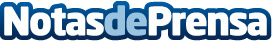 Repsol alcanza un beneficio neto recurrente de 1.823 millones de eurosEl beneficio neto recurrente de Repsol, que mide específicamente la marcha de los negocios de la compañía, ascendió en 2013 a 1.823 millones de euros, un 6,7% inferior al del ejercicio anterior.Datos de contacto:REPSOLNota de prensa publicada en: https://www.notasdeprensa.es/repsol-alcanza-un-beneficio-neto-recurrente-de_1 Categorias: Otras Industrias http://www.notasdeprensa.es